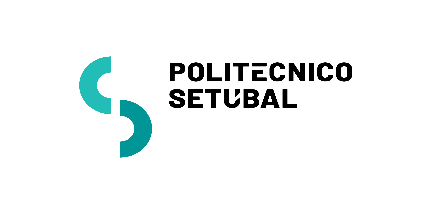 Minuta – Pedido de Faturação em Nome da EmpresaINFORMAÇÃO CANDIDATO/ESTUDANTENome do estudante/candidato: Nº de estudante (se aplicável): Endereço de email:    Contacto telefónico: Escola: Curso: INFORMAÇÃO DA EMPRESANome da Empresa: Número de Identificação Fiscal: Morada: Código Postal: Endereço de email:    Contacto telefónico: Pessoa Responsável: Tipo de pagamento (selecione as opções aplicáveis): Candidatura Matrícula/Inscrição. Ano letivo:  Propina. Ano letivo:                        Prestações 1ª 2ª 3ª 4ª 5ª 6ª 7ª 8ª 9ª 10ª Diploma Inscrição em Exames. Especifique:  Título de Especialista. Especifique:  Outros Documentos. Especifique: Valor a faturar: € . Extenso: DATA:    Assinatura e Carimbo: 